Africa’s Independence MovementsDirections: Complete the timeline chart below with information from the presentation. Please summarize the event that occurred on each date in your own words.KEYDateEvent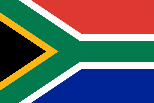 South AfricaSouth Africa1600s191019481951196019611994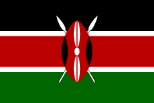 Kenya Kenya 1800s1900s1920s1956196319781990s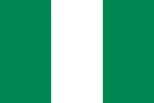 Nigeria Nigeria 19141950s1957196019661999DateEventSouth AfricaSouth Africa1600sthe British and the Dutch colonized South Africa1910Great Britain established the Union of South Africa, and power was only given to whites1948National Party enforced apartheid across South Africa1951European government officials created the Bantu Authorities Act, which limited where black South Africans could live1960White-only election; voters approved independence1961Great Britain granted South Africa independence1994Nelson Mandela was South Africa's first black chief executive, and the first elected in a fully representative democratic electionKenyaKenya1800sArab traders took control of Kenya’s coast 1900sBritish remained in Kenya1920sopposition groups began to form1956Violent rebellion against the British1963Great Britain granted Kenya independence1978Kenyatta died; had helped Kenya become one of the most stable and economically dynamic countries in Africa1990sthe KNAU ran unopposed in electionsNigeriaNigeria1914Great Britain took over the area1950sGreat Britain allowed Nigeria to elect its own government1957elected Abubakar Tafawa Balewa as their first prime minister1960Great Britain granted Nigeria independence1966Military coup overthrew government and killed prime minister1999Democratic government was established